  МУНИЦИПАЛЬНОЕ БЮДЖЕТНОЕ УЧРЕЖДЕНИЕ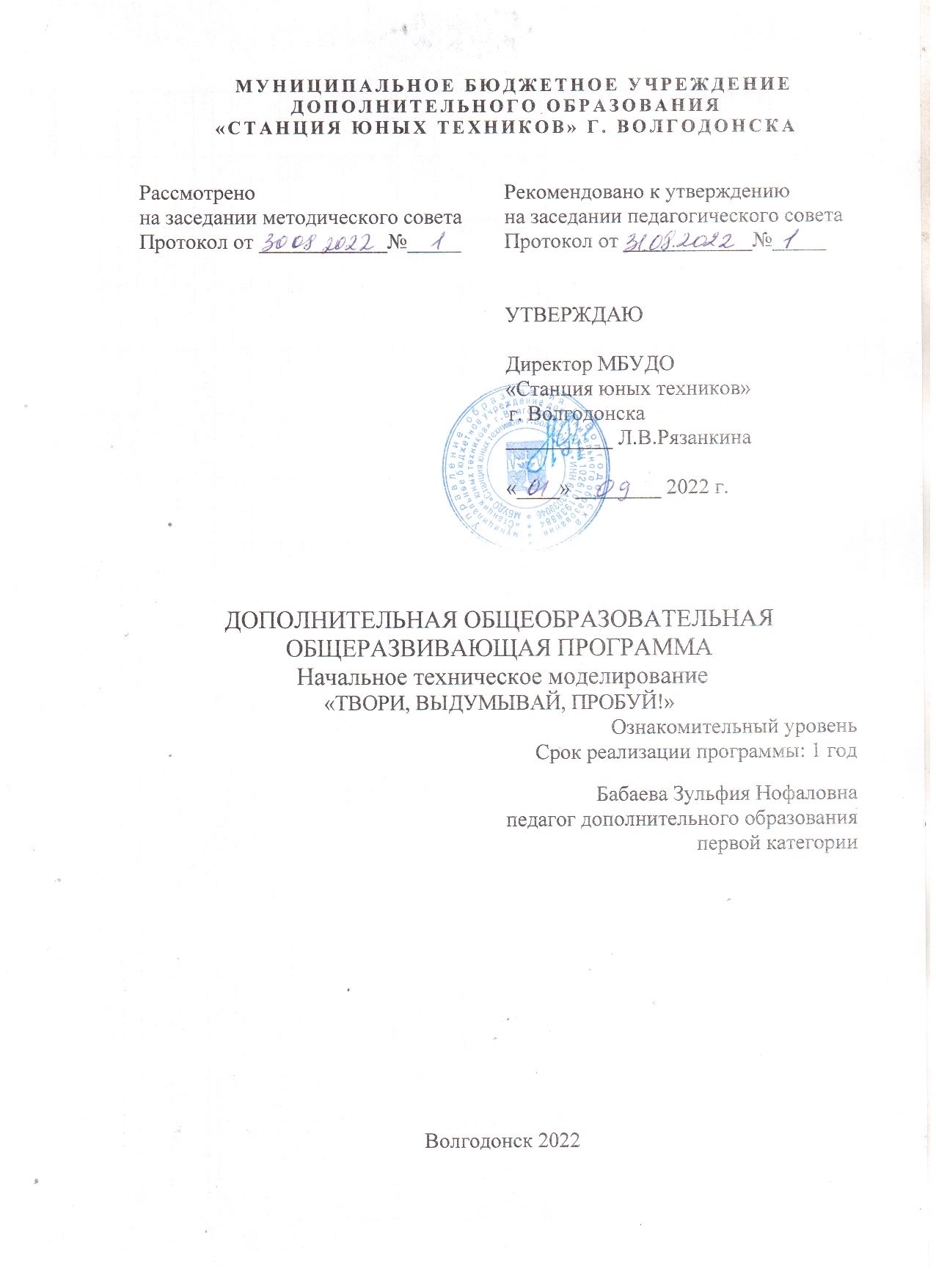 ДОПОЛНИТЕЛЬНОГО ОБРАЗОВАНИЯ«СТАНЦИЯ ЮНЫХ ТЕХНИКОВ» Г. ВОЛГОДОНСКАДОПОЛНИТЕЛЬНАЯ ОБЩЕОБРАЗОВАТЕЛЬНАЯ
ОБЩЕРАЗВИВАЮЩАЯ ПРОГРАММА Начальное техническое моделирование«ТВОРИ, ВЫДУМЫВАЙ, ПРОБУЙ!»Ознакомительный уровеньСрок реализации программы: 1 год  Бабаева Зульфия Нофаловнапедагог дополнительного образованияпервой категории
Волгодонск 20221.1 Пояснительная запискаВсе блага цивилизации – это результат технического творчества. Начиная с древних времен, когда было изобретено колесо, и до сегодняшнего дня технический прогресс обязан творческим людям, создающим новую технику, облегчающую жизнь и деятельность человека. В последние годы, с оживлением экономики, требуется все больше и больше грамотных инженеров, особенно в области высоких технологий, однако среди молодежи престиж инженерных профессий падает.Объединения технического творчества – это именно та среда, где раскрывается талант и дарования ребенка, именно здесь происходит его становление как творческой личности. Занимаясь техническим творчеством, подрастающее поколение осваивает азы инженерной науки, приобретает необходимые умения и навыки практической деятельности, учится самостоятельно решать поставленные перед ними конструкторские задачи. Создавая модель самолета, корабля, ракеты, робота или машины ребенок превращается в талантливого конструктора или изобретателя, учится самостоятельно находить единственно верное решение на пути к успеху.Многие из выдающихся изобретателей, конструкторов и ученых начинали свой путь к высшему техническому образованию с начального технического моделирования. Они осознанно выбирали свой жизненный путь, имея за плечами, пусть маленький, но все же свой инженерный путь. Несомненно, это раннее увлечение техникой внесло существенный вклад в квалификацию каждого из них. Под техническим моделированием понимается один из видов технической деятельности, заключающейся в воспроизведении объектов окружающей действительности в увеличенном и уменьшенном масштабе путём копирования объектов в соответствии со схемами, чертежами, без внесения существенных изменений.Направленность дополнительной общеобразовательной общеразвивающей программы – техническая, направление - техническое моделирование.Развитие творческих способностей детей является важнейшим психологическим условием овладения не только глубокими знаниями, но и способами их добывания. Умения работать руками, инструментом, достигать требуемого качества сопутствуют всей жизни каждого воспитанника объединения технического творчества и обеспечивают устойчивый интерес к технике, стремление изобретать и совершенствовать всевозможные устройства. Именно «не успокоившиеся», творческие люди создали автомобили и самолеты, стиральные машины и холодильники, лазеры и ракеты. Если учесть, какое громадное количество техники в регулярном обновлении, то становится ясным, что и людей, способных создавать технику, требуется столь же много.Обучение в технических объединениях дает еще один важный эффект – это сокращение времени становления специалиста, и, следовательно, продление времени продуктивной работы.Вопрос о том нужно ли увеличивать число детей, занимающихся техническим творчеством, имеет лишь однозначный ответ: чем шире охват школьников, тем больше пользы обществу. Польза эта многогранна, она заключается в увеличении числа будущих изобретателей и инженеров, в улучшении профориентации, в интересном досуге, в повышении качества отбора абитуриентов для технических вузов. Следовательно, не должно быть никаких ограничений для детей и подростков, желающих изучать и творить технику. Неординарный подход к решению заданий и задач по конструированию формируется в результате опыта изготовления разнообразных моделей и композиций. Он наиболее важен в младшем и среднем школьном возрасте, так как в этот период развития ребёнок воспринимает всё особенно эмоционально, а яркие насыщенные занятия, основанные на развитии творческого мышления и воображения, помогут ему не только не потерять, но и развивать способности к творчеству. Способность креативно мыслить и создавать свой неповторимый творческий продукт все больше ценится современным обществом. Все это и определяет актуальность дополнительной общеобразовательной программы объединения «Твори, выдумывай, пробуй».Педагогическая целесообразность дополнительной образовательной программы «Техническое моделирование» заключается в целесообразности раннего развития творческих способностей детей школьного возраста. Если с раннего возраста детей включать в творческую деятельность, то у них развивается пытливость ума, гибкость мышления, память, способность к оценке, видение проблем, способность предвидения и другие качества, характерные для человека с развитым интеллектом.Новизна данной дополнительной общеобразовательной программы заключается в том, что по форме организации образовательного процесса она является модульной, модули подбирались на основе самых актуальных запросов современного образования. Дополнительная общеобразовательная программа «Твори, выдумывай, пробуй» состоит из 6 модулей: «Основные конструкторско-технологические понятия», «Бумагопластика», «Конструирование объемных моделей из разных материалов», «Творческая мастерская», «Проверочно – результативный модуль».Модульное обучение базируется на деятельностном принципе: только тогда учебное содержание осознанно усваивается, когда оно становится предметом активных действий воспитанников, причем, не эпизодических, а системных.Модульная технология строится на идеях развивающего обучения: если воспитанник выполняет задание с дозированной помощью педагога или друзей по объединению, (подбадривание, указание ориентира и т.п.) он находится в зоне своего ближайшего развития. Такой подход способствует созреванию функций психики ребенка: то, что сегодня он делает с помощью других, завтра сможет сам, то есть, один цикл завершается, обучающийся переходит в зону актуального развития, и виток раскручивается на новом уровне. В модульном обучении это реализуется посредством дифференциации содержания и дозы помощи обучающемуся, а также организации учебной деятельности в разных формах (индивидуальной, групповой, в парах постоянного и сменного состава). Четкость и логичность действий, активность и самостоятельность ребенка, индивидуализированный темп работы, регулярная сверка результатов (промежуточных и итоговых), самоконтроль и взаимоконтроль - присущи и технологии модульного обучения. Интенсивный характер технологии требует оптимизации процесса обучения, то есть, достижения наилучшего результата с наименьшей затратой сил, времени и средств. Программа рассчитана на 144 часа в год, занятия проводятся 2 раза в неделю по 2 учебных часа (4 часа в неделю), также программа на 72 часа в год, занятия проводятся один раз в неделю по 2 учебных часа.Срок реализации программы: 1 год.Данная программа рассчитана на обучение детей в возрасте от 7 до 10 лет, а также с 10 до 13 лет. Реализуется обучение с учетом возрастных особенностей ребенка, а также с учетом приобретенных ранее знаний, умений и навыков в области технического моделирования по схеме «от простого к сложному». Цель программы: формирование научно – технических знаний, развитие творческих познавательных и изобретательских способностей детей младшего и среднего школьного возраста через приобщение к техническому творчеству. Задачи:Обучающие:базовые знания различных техник и технологий моделирования;обучить детей использованию в речи правильной технической терминологии, технических понятий и сведений;обучить навыкам безопасной работы с инструментом и приспособлениями при обработке различных материалов; сформировать интерес к техническим видам творчества;Развивающие: развивать логическое и техническое мышление обучающихся; развивать коммуникативные навыки, умение работать в команде; развивать умения излагать мысли в четкой логической последовательности, отстаивать свою точку зрения, анализировать ситуацию и самостоятельно находить ответы на вопросы путем логических рассуждений;развивать мелкую моторику, координации «глаз-рука»;развивать любознательность и интерес к устройству простейших технических объектов, стремление разобраться в их конструкции и желание выполнять модели этих объектов.развивать навыки   проектной деятельности.Воспитательные:• воспитывать гражданские качества личности, патриотизм;• воспитывать доброжелательное отношение к окружающим;•формировать потребность в самоорганизации: аккуратность, трудолюбие, основы самоконтроля, самостоятельность, умение доводить начатое дело до конца.Принципы, лежащие в основе дополнительной общеразвивающей•	доступности (простота, соответствие возрастным и индивидуальным особенностям);•	наглядности (иллюстративность, наличие дидактических материалов). «Чем более органов наших чувств, принимает участие в восприятии какого-нибудь впечатления или группы впечатлений, тем прочнее ложатся эти впечатления в нашу механическую, нервную память, вернее сохраняются ею и легче, потом вспоминаются» (К.Д. Ушинский);•	демократичности и гуманизма (взаимодействие педагога и ученика в социуме, реализация собственных творческих потребностей);•	научности (обоснованность, наличие методологической базы и теоретической основы).• «от простого к сложному» (научившись элементарным навыкам работы, ребенок применяет свои знания в выполнении сложных творческих работ).Методы, применяемые при подготовке к занятиям, подразделяются на:словесные (рассказ-объяснение, беседа, чтение книг, лекция, сказка);наглядные (демонстрация педагогом приемов работы, наглядных пособий, самостоятельные наблюдения учащихся, экскурсии);практические (выполнение упражнений, овладение приемами работы, приобретение навыков, управление технологическими процессами).При организации работы объединения используется дидактический материал. Он включает в себя образцы изделий, выполненные педагогом и воспитанниками, рисунки, чертежи и эскизы, инструкционные карты, специальную и дополнительную литературу, фотографии детских работ. Организационные формы работы на занятиях объединения определяются педагогам в соответствии с поставленными целями и задачами. В объединении «Твори, выдумывай, пробуй» обучаются школьники, которые в доступной форме знакомятся с элементами техники и простейшими технологическими процессами. Обучающиеся изготавливают технические модели. Обучение в этом объединении служит хорошей базой для всех форм последующего обучения школьников на более сложных уровнях в объединениях «Станции юных техников» г. Волгодонска.С учетом педагогической и психологической точек зрения детское техническое творчество – это эффективное средство воспитания, целенаправленный процесс обучения и развития творческих способностей учащихся в результате создания материальных объектов с признаками полезности и новизны.В результате освоения данной дополнительной общеобразовательной общеразвивающей программы обучающиеся формируют целый комплекс качеств полноценной творческой личности: умственная активность; стремление добывать знания и формировать умения для выполнения практической работы; самостоятельность в решении поставленной задачи; трудолюбие; изобретательность.Особо хочется отметить, что техническое творчество создает, прежде всего, благоприятные условия для развития технического мышления учащихся.Во-первых, оно развивается на основе обычного мышления, то есть, все составляющие компоненты обычного мышления присущи техническому мышлению. Например, одной из важнейших операции обычного мышления является сравнение. Оказывается, без него немыслимо и техническое мышление. То же можно сказать и о таких операциях мышления, как противопоставление, классификация, анализ, синтез. Характерным является только то, что перечисленные выше операции мышления в технической деятельности развивается на техническом материале.Во-вторых, обычное мышление создает психофизиологические предпосылки для развития технического мышления. В результате обычного мышления развивается мозг ребенка, его ассоциативная сфера, память, приобретается гибкость мышления.В техническом мышлении в отличие от обычного мышления существенно отличаются и образы, которыми оперирует учащийся. Сведения о форме технического объекта, его размерах и других особенностях задаются не готовыми образами, как в обычном мышлении, а системой абстрактных графических знаков и линий – чертежом. Причем чертеж не дает готового образа того или иного понятия, его нужно самостоятельно представить.Рассмотренные выше особенности технического мышления позволяют заключить, что формирование его основных компонентов должно осуществляться не только в процессе обучения, но и во всех видах внеклассной работы по техническому творчеству.Особое внимание в процессе технического творчества учащихся должно уделяться формированию технических понятий, пространственных представлений, умений составлять и читать чертежи и схемы.Большое значение в детской технической творческой деятельности имеет непрерывность творческого процесса.Практика показывает, что эпизодическая творческая деятельность малоэффективна. Она может вызвать интерес к конкретной выполняемой работе, активизировать познавательную деятельность во время ее выполнения, может даже способствовать возникновению проблемной ситуации. Но эпизодическая творческая деятельность никогда не приведет к развитию творческого отношения к труду, стремления к изобретательству и рационализации, экспериментальной и опытнической работе, т.е. к развитию творческих качеств личности. Непрерывная, систематическая творческая деятельность непременно приводит к воспитанию устойчивого интереса к творческому труду.Ожидаемые результаты: знание основ различных техник и технологий начального технического моделирования; умение детей использованию в речи правильной технической терминологии, технических понятий и сведений; формирование навыков безопасной работы с инструментом; формирование интересов к техническим видам творчества; воспитание гражданских качеств личности, патриотизма; воспитание доброжелательного отношения к окружающим; формирование потребностей в самоорганизации: аккуратности, трудолюбия, основ самоконтроля, самостоятельности, умения доводить начатое дело до конца. развитие логического и технического мышления обучающихся; развитие коммуникативных навыков, умения работать в команде; развитие умений излагать мысли в четкой логической последовательности,отстаивать свою точку зрения, анализировать ситуацию и самостоятельно,находить ответы на вопросы путем логических рассуждений; развитие мелкой моторики, координации «глаз-рука»; развитие любознательности и интереса к устройству простейших технических объектов, стремления разобраться в их конструкции и желания выполнять модели этих объектов.Способы определения результативности, а также формы подведения итогов реализации дополнительной образовательной программы определены в каждом модуле.1.2 Учебный план (144 часа в год)1.2 Учебный план (72 часа в год)1.3 Содержание программы (144 часа в год)1.Основные конструкторско – технологические понятия1.1.Введение в образовательную программу. Инструменты и материалы. Правила техники безопасности.Теория: Знакомство с правилами поведения в объединении. Задачи и содержание занятий по техническому моделированию в текущем году с учётом конкретных условий и интересов учащихся. Расписание занятий, техника безопасности при работе с инструментами в объединении.Практика: Изготовление ракеты на пусковом механизме.1.2. Инструменты и материалы. Правила техники безопасности.Теория: Знакомство с работой инструментов. Ножницы, канцелярский нож, клеевой пистолет. Знакомство со свойствами материалов. Виды бумаги. Свойства бумаги, картона, потолочных плит. Поделка «Кораблик»2.Бумагопластика.Теория:  Знакомство с различными техниками изготовления поделок из бумаги. Некоторые элементарные сведения о производстве бумаги, картона, об их видах, свойствах и применении. Простейшие опыты по испытанию различных образцов бумаги на прочность и водонепроницаемость.Знакомство с некоторыми условными обозначениями графических изображений. Беседа о техническом конструировании и моделировании как о техническом виде деятельности. Общие элементарные сведения о технологическом процессе, рабочих операциях. Просмотр фильмов, журналов и фотографий, где учащиеся могут познакомиться с технической деятельностью человека.Условные обозначения на графических изображениях – обязательное правило для всех. Знакомство в процессе практической работы с условным обозначением линии видимого контура (сплошная толстая линия). Знакомство в процессе практической работы с условным изображением линии сгиба и обозначением места для клея.	Техники работы с бумагой. Papercraft, оригами, квиллинг. Происхождение и применение этих техник.	Инструменты: канцелярский нож, ножницы с круглыми концами, шило, линейка, кисти, клеевой пистолет, проволока, клей-карандаш. Практика: Изготовление работ в техниках: оригами, Papercraft, квиллинг. Оригами: самолет.Papercraft: три модели по выбору, каждая модель разной степени сложности.Квиллинг: одна поделка на выбор.3. Конструирование объемных моделей из разных материалов3.Конструирование сложных моделей для инженерно-технической выставкиТеория: Конструирование моделей в смешанной технике. Сборка композиции из множества деталей и отдельных моделей.3.2. Конструирование моделей с элементами художественного вырезания. (Вытынанки).Теория: Происхождение и применение «Вытынанок», технология, склеивания, особенности работы с канцелярским ножом, техника безопасности при работе с ним.Практика: Изготовление поделок на выбор, в зависимости от уровня мастерства владения канцелярским ножом.3.3. Конструирование самолетов и других сооружений из потолочных плит.Теория: Технология обработки потолочного пенопласта. Особенности вырезания, склеивания. Обработка наждачной бумагой. Технология работы с чертежами и шаблонами самолетов, кораблей. Парусников.Практика: изготовление самолетов, планеров для участия в ежегодных городских соревнованиях по летательным моделям самолетов. Тренировочные запуски самолетов.Участие в соревнованиях. 3.4.Конструирование из картона различной толщины, из бросового материала. Применение батареек, светодиодных светильников, светодиодов.Теория: Технология работы с чертежами, с разными видами склеивания. Технология работы с клеевым пистолетом, с клеем «Драгун». Теоретические знания о геометрических фигурах. Умение собирать простейшие из электросхем, подключать светодиоды. Особенности обработки бросового материала. Практика: Конструирование моделей и макетов технических объектов.Конструирование роботов, автомобилей, самолетов, ракет из различных материалов. Создание их дизайна. Работа с различными красящими материалами. Покрытие работ акриловым лаком.Подготовка к инженерно-технической выставке. Участие в инженерно- технической выставке. Защита работ.4. Творческая мастерская.Теория: Познакомить с различными способами изготовления подарков и сувениров из различного материала, в том числе и из бросового материала для праздников «День защитника Отечества», «8 марта», «День рождения», «Новый год».Практика: Изготовление объемных открыток, подарков и сувениров.5. Проверочно-результативный модуль.Отслеживание динамики личностного развития детей, занимающихся в системе дополнительного образования в начале, в середине и в конце года.Дети изготавливают поделку, соответствующую программе, по качеству изготовления педагог определяет качество работы, и, соответственно, уровень овладения умениями и навыками на данном этапе обучения.1.3 Содержание программы (72 часа в год)1.Первоначальные конструкторско – технологические понятияВведение в образовательную программу. Правила техники безопасности, инструменты и материалы.Теория: Знакомство с правилами поведения в объединении. Задачи и содержание занятий по техническому моделированию в текущем году с учѐтом конкретных условий и интересов учащихся. Расписание занятий, техника безопасности при работе объединении.Практика: Изготовление ракеты на пусковом механизме. Изготовление модели из бумаги «Осьминожек».2.Бумагопластика.Теория:  История рождения бумаги. Волшебные свойства бумаги.Некоторые элементарные сведения о производстве бумаги, картона, об их видах, свойствах и применении. Простейшие опыты по испытанию различных образцов бумаги на прочность и водонепроницаемость. Техники работы с бумагой. Виды оригами, аппликации, мозаики.Инструменты ручного труда - нож, ножницы с круглыми концами, шило, игла, линейка, угольник, кисти и другие инструменты.Практика: Изготовление работ в технике оригами, аппликации, мозаика. Оригами: лодочка, самолет, кораблик.Аппликация: «Виды бумаги» - грузовая машина, корзина с ягодами.Занятие-фантазия: – аппликация из геометрических фигур.«Обрывная аппликация» - грибок, зима, рыбка, осень.«Мозаика» - яблоко, слоник.«Торцевание» - овечка, пудель.3. Конструирование.3.1  Конструирование плоскостных моделей.Теория: Знакомство с технической деятельностью человека. Знакомство с некоторыми условными обозначениями графических изображений.Беседа о техническом конструировании и моделировании как об одном из видов технической деятельности. Общие элементарные сведения о технологическом процессе, рабочих операциях. Просмотр фильмов, журналов и фотографий, где учащиеся  могут познакомиться с технической деятельностью человека.Условные обозначения на графических изображениях – обязательное правило для всех. Знакомство в процессе практической работы с условным обозначением линии видимого контура (сплошная толстая линия). Знакомство в процессе практической работы с условным изображением линии сгиба и обозначением места для клея.Практика: Изготовление плоскостной модели по линии видимого контура.Изготовление героев сказок – пальчиковый кукольный театр.3.2 . Конструирование плоскостных моделей путем сгибания бумаги.Теория: Сгибание – одна из основных рабочих операций в процессе практической работы с бумагой. Определение места нахождения линии сгиба в изображениях на классной доске, на страницах книг и пособий. Правила сгибания и складывания.Практика: Изготовление моделей из плотной бумаги (разметка по шаблону), где на выкройке модели присутствует линия сгиба, а по краю – линия видимого контура. Изготовление упрощённой модели автобуса, пожарной машины, военной машины, машины скорой помощи, самолета, парохода, трактора, легковой машины, снегиря, динозавра, овечки.3.3 Конструирование плоскостных моделей с кнопочным  креплением.Теория: Совершенствование способов и приёмов работы по шаблонам. Разметка и изготовление отдельных деталей по шаблонам и линейке. Соединение (сборка) плоских деталей между собой: а) при помощи клея; б) при помощи щелевидных соединений «в замок»; в) при помощи «заклёпки-кнопки» из мягкой тонкой проволоки.Практика: Конструирование из бумаги и тонкого картона моделей технических объектов. Например: «Самолёт». «Самосвал». «Джип». «Легковая машина».  «Паровоз».  «Грузовая машина». «Бульдозер». «Роботы». А также модели животных: Например: обезьянка, котенок, хомяк, черепаха, улитка, бабочка. Покраска моделей.3.5 Конструирование объемных моделей.Теория: Конструирование моделей и макетов технических объектов: а) из  коробков с добавлением дополнительных деталей, необходимых для конкретного изделия; б) из объёмных деталей, изготовленных на основе простейших развёрток.Практика: Изготовление упрощённых моделей: «Гоночный автомобиль», «Автобус», «Грузовая машина», «Кабриолет», «Самолет-истребитель», «Ладья», «Ракета», «Панда», «Змейка», «Груша с гусеницами», «Птица счастья», «Цветочная поляна», «Львенок», «Белый медведь».  Покраска  модели. Игры  с моделями, запуск летающих и плавающих моделей.4. Творческая мастерская.Теория: Знакомство с различными способами изготовления подарков и сувениров из различного материала, в том числе и из бросового материала для праздников «День защитника Отечества», «8 марта», «День рождения», «Новый год».Практика: Изготовление объемных открыток,  подарков  и сувениров.5. Проверочно-результативный модуль.       Отслеживание динамики личностного развития детей, занимающихся в системе дополнительного образования в начале, в середине и в конце года.2. Организационно-педагогические условия2.1 Календарный  учебный графикПо программе «Начальное техническое моделирование»«Твори, выдумывай, пробуй» (144 учебных часа в год)  Ознакомительный уровень2.1 Календарный учебный графикНачальное техническое моделированиеОзнакомительный уровень2.2 Диагностический блокДиагностикаПосле обучения на ознакомительном  уровне по программе «Твори, выдумывай, пробуй» дети должны знать:технику безопасности при работе с ножницами, канцелярским ножом, клеевым пистолетом, клеем, карандашами;технологию работы по изготовлению сложных моделей техники;умение склеить модель, покрасить ее, покрыть лаком.умение защитить свою модель;умение создавать проекты;правила работы с инструментами и материалами;виды материалов и инструментов;происхождение  и использование различных техник работы из бумаги и картона в современном творчестве;технологию работы с объемными моделями.После первого года обучения дети должны уметь:художественно оформлять модели; изготавливать подарки и сувениры;изготавливать объемные модели различной степени сложности;иметь навыки работы с различными материалами и инструментами;иметь навыки работы с ножницами, канцелярским ножом, клеевым пистолетом;работать с копировальной бумагой и чертежами.План массовых мероприятий на учебный годДень открытых дверей (Сентябрь)Участие в конкурсе «Мир науки глазами детей» (Сентябрь)Участие в Турнире им. М.В. Ломоносова (Сентябрь)Участие в городском конкурсе на лучшую новогоднюю игрушку (Декабрь)Организация и проведение конференции «Академия юных исследователей» (Декабрь, январь, февраль)Проведение конкурса по летательным моделям самолетов из бумаги и пенопласта (Февраль)Проведение мастер-классов по техническому моделированию.Выставки различных моделей технической направленности (в течение учебного года)Участие в конкурсах в рамках проекта «Школа Росатома» (Январь-май)Участие в конкурсе по пожарной тематике (Февраль)Участие в творческих городских конкурсахУчастие в Интернет-конкурсах.2.3 Методический блокУсловия реализации программы «Начальное техническое моделирование»	Развивающая предметно-пространственная среда обеспечивает максимальную реализацию образовательного потенциала пространства для развития детей, охраны и укрепления их здоровья, учёта особенностей их развития. Создавая развивающую среду, очень важно, чтобы окружающая детей обстановка была комфортной и эстетичной. Красота формирует ребенка. Поэтому следует уделять большое внимание эстетике кабинета и рабочего места. Его оформление должно быть привлекательным для детей и вызывать у них стремление к самостоятельной деятельности. В то же время необходимо научить детей поддерживать порядок, чистоту и воспитывать бережное отношение к инструментам для моделирования и материальному обеспечению кабинета.	Кабинет для технического моделирования обеспечен столами в нужном количестве, стульями, освещением, сплит-системой, доской. 	Работа по обогащению предметно-развивающей среды в группе включила в себя подбор наглядного материала: готовые модели, создание дидактических пособий. Также составлены схемы поэтапного изготовления поделок на темы программы с целью совершенствования изобразительных навыков и умения планировать ход работы.	Организована сменная выставка детских работ.Кабинет оснащен необходимым материалом для продуктивной и творческой деятельности детей. Краски, карандаши, кисти, шаблоны, стеки, доски для лепки, формочки, гуашь, клей, картон, карандаши, линейки способствуют желанию ребенка прийти в объединение. Планируется обогащение развивающей среды методической литературой.Работа с родителями	Взаимодействие семьи и дополнительного образования отличается от взаимодействия с родителями в школе. Отношения между учащимися, родителями и педагогами «Станции юных техников» построены на основе свободы выбора. 	Основная цель работы с родителями детей - создание психолого-педагогических условий  для взаимодействия детей и их родителей, укрепление партнерских отношений детей, родителей, педагога, в мобилизации социокультурного потенциала семьи для создания единой гуманной, доброжелательной воспитательной среды. Вместо обособленности и формальной связи с родителями, педагог дополнительного образования должен стремиться идти к социальному партнерству с семьей, с родителями, включая их в образовательный процесс. 	Работа с родителями включает в себя комплекс мер - различные формы психологического просвещения, консультирования, профилактики, которые помогают взрослым осознать свою роль в развитии семейных связей, лучше заботиться о благополучии ребенка, развивать его в интеллектуальном, социальном, чувственном, этическом, эстетическом плане.Задачи сотрудничества с родителями:1.Установить партнерские отношения с семьей каждого обучающегося.2.Объединить усилия для полноценного развития и воспитания.3.Создать атмосферу общности интересов, эмоциональной поддержки.4.Активизировать и обогащать воспитательные умения родителей.Как показывает опыт работы с родителями, их интересует в большей степени именно совместная деятельность с их детьми. Для этого в дополнительном образовании используются активно следующие формы работы с семьей:1.	Групповые:•	День открытых дверей (1 раз в год)•	Родительское собрание (2 раза в год)•	Групповая консультация, а также создание групп ВКонтакте, WhatsApp для информирования и наиболее продуктивного общения с родителями.•	Проведение мини-выставок детского творчества.Индивидуальные формы:•	Анкетирование, диагностика.•	Индивидуальная консультация (беседа)•	Просветительская работа.Методическая работа1.	Написание статей в научно-популярные издания.2.	Участие в педагогических конкурсах различной направленности.3.	Быть в курсе новых педагогических технологий, направленных на методику проведения занятий с детьми 7-9 лет, а также 10-13 лет.4.	По возможности применять их в своей педагогической практике.5.	Принимать участие в работе технического методического объединения.6.	Принимать участие в семинарах.7.	Подготовка учебных и наглядных пособий по разделам программы.8.	Участие в педагогических советах.9.	 Проведение открытых занятий.10.	 Изготовление методических пособий в направлении «Начальное техническое моделирование»Воспитательная работаВоспитание подрастающего поколения во все времена и у всех народов считалось важнейшей функцией общества и государства. Значение воспитания трудно переоценить: «им решается участь человека» (В.Г. Белинский).В последнее время государственная политика в сфере образования изменила отношение к содержанию феномена воспитания. Под воспитанием, в соответствии с Федеральным законом «Об образовании в Российской Федерации», понимается «деятельность, направленная на развитие личности, создание условий для самоопределения и социализации обучающихся на основе социокультурных, духовно-нравственных ценностей и принятых в российском обществе правил и норм поведения в интересах человека, семьи, общества и государства, формирование у обучающихся чувства патриотизма, гражданственности, уважения к памяти защитников Отечества и подвигам Героев Отечества, закону и правопорядку, человеку труда и старшему поколению, взаимного уважения, бережного отношения к культурному наследию и традициям многонационального народа Российской Федерации, природе и окружающей среде».Воспитание помогает растущей личности выстраивать свое жизненное пространство и организовывать в нем продуктивную жизнедеятельность благодаря формированию детско-взрослых общностей для взаимообмена, взаимообогащения знаниями, чувствами, смыслами, действием. Воспитание разворачивается в пространстве различных воззрений, отношений, переживаемых эмоциональных состояний, социально разноаспектных оценок, свободного выбора и индивидуальной интерпретации происходящего.Патриотическое воспитание обучающихся является одной из важнейших задач образования и воспитания. В современных условиях патриотическое воспитание обучающихся призвано решать задачи, связанные с возможностью стабильного развития общества и сохранения национальной идентичности.Информационное пространство, в котором живет ребенок, становится все более агрессивным, с большим объемом фальсифицированных материалов, В этих условиях особую актуальность приобретает задача сохранения национальной исторической памяти, умения объективно оценивать исторические события, критически относиться к источникам информации.Деятельность педагога в сфере воспитания патриотизма представляет собой целесообразное сочетание форм и методов патриотического просвещения, происходит разноплановая деятельность ребенка: изучение компьютерных программ и изучение тем по патриотическому воспитанию при выполнении некоторых заданий.В заданиях для детей необходимо использовать темы по патриотическому воспитанию, например:«Государственные символы России - герб, флаг, гимн»«История моего города»«Обычаи и традиции русского народа»«Правила поведения учащихся» «Красота русской природы» «Наши права и обязанности» «Праздники русского народа»«Великая Отечественная война»«Как встречать Новый год»  «Памятные места моего города»«Кем я стану, кем мне быть?»«За что я люблю Россию»«Народ и я – единая семья».Духовное и нравственное воспитание. Для того чтобы личность состоялась, нужно, чтобы ее жизнь была пронизана многообразными видами деятельности и была включена в систему позитивных отношений с окружающей действительностью. В разнообразных видах деятельности ребенок приучается создавать материальные и духовные ценности, постепенно переходя из позиции потребителя в позицию производителя материальных и духовных благ. Таким образом осуществляется его активная социализация. Наша главная задача – создать условие для всестороннего развития личности ребенка, раскрытие его нравственного и духовного потенциала. Необходимым условием формирования нравственной сферы ребенка становится организация соответствующего воспитательного и учебного процессов.Расширение воспитательных возможностей информационных ресурсов. Современная информационно-образовательная среда образовательной организации, сетевые форматы взаимоотношений людей создают широкие возможности для повышения мотивация учения, для творческой самореализации личности и ценностно-смыслового саморазвития.Информационная компетенция личности проявляется в самостоятельной работе в информационном режиме, в самостоятельном продуктивном поиске необходимой информации, в умении структурировать ее и передавать, создавать презентации выполненных работ и представлять их в лаконичной, аргументированной, логически выстроенной последовательности.В рамках реализации программ технической направленности необходимо создать условия для вовлечения детей в создание искусственно-технических и виртуальных объектов, построенных по законам природы, в приобретение навыков в области обработки материалов, электротехники и электроники. Содействовать формированию у обучающихся современных знаний, умений и навыков в области технических наук, технологической грамотности и инженерного мышления.Здоровье подрастающего поколения - важный показатель качества общества и государства, отражающий не только настоящую ситуацию, но и формирующий будущее. Обеспечение высокого качества воспитания неразрывно связано и зависит от уровня здоровья его участников. Необходимо: учитывать время трудоспособности и утомляемости; проводить физкультминутки; производить влажную уборку и проветривание; следить за гигиеническими условиями (воздушно-тепловые, световые). Постоянный контроль за соблюдением всех правил при работе с колющими и режущими инструментами, клеем. Производить все инструктажи и беседы по технике безопасности.Список литературы1.Мареев В.И., Кроткова Г.Н., Мисиров Д.Н. Методика организации детского творческого объединения по начально-техническому моделированию. – Ростов-на-Дону. - ООП. ОблЦТТУ. - 2004, 72 с.2.Рекомендации по разработке программ дополнительногообразования детей, методические рекомендации. - Ростов-на-Дону,1999 г., под ред. Рябиченко А.М.3.Диагностика качества дополнительного образования (материалы круглого стола). - Ростов-на-Дону. - 2000г.4.Серая Е.С.Организация работы с передовым педагогическим опытом. -        Ростов-на-Дону. – ООП ОблЦТТУ. – 2004г. – 26с.5.    Бондаревская Е.В.       Личностно-ориентированное образование: опыт разработки        парадигмы. – Ростов-на-Дону: РГПУ. – 1997. 6.    Программно-методическое обеспечение интеграции общего и        дополнительного образования. – Красный Сулин. – 2000г.       под ред. Рябиченко А.М.7.    Как разработать образовательную программу: Методические        рекомендации для педагогов дополнительного образования. –        Ростов-на-Дону: ДОПОблЦТТУ. – 2005г. 8.    Сборник авторских программ лауреатов и дипломантов VI        областного и VI Всероссийского конкурса авторских программ ДОД в       номинации «Научно-техническая». – Ростов-на-Дону. –       ООП ОблЦТТУ. – 2004г.9.    Эхов С.Ф. Программа дополнительного образования детей. – СПБ. – 1998г.10.  Логинова Л.Р. Требования к программам дополнительного образования детей.  -  Список литературы, рекомендованный педагогам:Основная:1.	Яшнова О., Успешность обучения и воспитания младших школьников  // Воспитание школьников. №8,20022.	 Мареев В.И., Кроткова Г.Н., Мисиров Д.Н.3.	Методика организации детского творческого объединения по начально -техническому моделированию. – Ростов-на-Дону. - ООП. ОблЦТТУ. - 2004, 72 с.4.	Рекомендации по разработке программ дополнительного образования детей, методические рекомендации. - Ростов-на-Дону, 1999 г., под ред. Рябиченко А.М.5.	Диагностика качества дополнительного образования (материалы круглого стола). - Ростов-на-Дону. - 2000г.Дополнительная:1.	Афонькин С.Ю., Афонькина Е.Ю. Все об оригами. – СПб: ООО «СЗКЭО «Кристалл»», 2004. – 272 с., ил. 2.	Гартматин А. Оригами для начинающих. Игрушки из бумаги. Ростов-на-Дону: Издательский дом «Владис», Рипол Классик, 2004. – 320с., с ил.3.	Гульянц Э.К, Учите детей мастерить. – М.: Просвещение 1994.4.	Детские технические журналы: «Моделист конструктор», «Юный техник», «Левша», «Детская коллекция идей», «Я Дизайнер» и др.5.	Журавлева А.П. Что нам стоит флот построить. – м.: Патриот, 1990. – 229 с., ил.Рассмотренона заседании методического советаПротокол от ____________№_____Рекомендовано к утверждениюна заседании педагогического советаПротокол от ____________№_____УТВЕРЖДАЮДиректор МБУДО			«Станция юных техников» 		г. Волгодонска__________ Л.В.Рязанкина				«____» ________ 2022 г.	Тема теория теория теорияпрактикапрактикапрактикавсеговсеговсегоТема1.Основные  конструкторско – технологические понятия. 1121.1.Введение в образовательную программу.1121.2.Инструменты и материалы. Правила техники безопасности. 112Всего:3362.Бумагопластика.2.1.Знакомство с различными техниками изготовления поделок из бумаги.1122.2.Оригами.2462.3.Модульное оригами. 28102.4. Объемные модели. 616222.5.Papercraft. Модели средней сложности. Техника, животные, персонажи мультфильмов. 4482.6.Papercraft. Сложные модели2462.7.Модели из чертежного картона с подвижным механизмом.4482.8.Квиллинг-22Всего:2143643.Конструирование объемных моделей из разных материалов3.1.Конструирование моделей для инженерно- технической выставки.614203.2. Конструированиемоделей с элементами художественного вырезания. (Вытынанки). 1783.3. Конструирование самолетов и других сооружений из потолочных плит. Запуск  самолетов.412163.4.Конструирование воздушного змея, а также вертушек и других летающих сооружений.	2683.5. Изготовление елочных игрушек, праздничных сувениров, открыток.2463.6. Конструирование из картона различной толщины, из бросового материала. Применение батареек, светодиодных светильников, светодиодов.268Всего:1749664. Творческая мастерская.-44Всего:-445. Проверочно-	результативный модуль.134Всего:134Итого за год:42102102102144Тема теория теория теорияпрактикапрактикапрактикавсеговсеговсегоТема1.Первоначальные конструкторско– технологические понятия. 1121.1 Введение в образовательную программу.-221.2 Правила техники безопасности, инструменты и материалы.-11Всего:1452. Бумагопластика.2.1 История рождения бумаги.1122.2 Волшебные свойства бумаги.1122.3 Оригами.1342.4 Аппликация.2462.5 Мозаика из бумаги-222.6 Торцевание-22Всего:513183. Конструирование3.1. Конструированиеплоскостных моделей.-663.2. Конструированиеплоскостных моделейпутем сгибания бумаги1783.4. Конструированиеплоскостных моделейскнопочным  креплением29113.5. Конструирование объемныхмоделей.41216Всего:734414. Творческая мастерская.-44Всего:-445. Проверочно-результативный модуль.112Всего:224Итого за год:155772№ п\пТемы занятийКол-во часовДата проведения11.Основные  конструкторско – технологические понятия. 21.1.Введение в образовательную программу. Изготовление ракеты на пусковом механизме.21.2.Инструменты и материалы. Правила техники безопасности.22 Бумагопластика.2.1Знакомство с различными техниками изготовления поделок из бумаги. Поделка в смешанной технике. «Самолет».22.2Оригами.Оригами «Кораблик».2Оригами «Журавлик»2Оригами «Коробочка»22.3 Модульное оригами. «Бабочка». Изготовление модулей из цветной бумаги одинаковой величины для изготовления бабочки. Сборка бабочки.2Модульное оригами. «Лебедь». I этап.  Складывание модулей для изготовления лебедя.2Модульное оригами. «Лебедь». II этап. Сборка объемной фигуры лебедя из модулей. 2Модульное оригами. «Павлин». I этап. Сборка модулей из цветной бумаги для  изготовления павлина.2Модульное оригами. II этап.  Сборка павлина из модулей.  22.4.Объемные модели. Изучение «куба». «Собачка», «Робот». 2Объемные модели. «Акула», «Ленивец».2Объемные модели. «Ретро-автомобиль». Перечерчивание, раскрашивание, сборка, склеивание модели.2Объемные модели. Модель планеты «Земля».1 этап. Перечерчивание и раскрашивание деталей.2Объемные модели. Модель планеты «Земля».  2 этап. Вырезание и сборка деталей. 2Объемные модели. Композиция по мотивам басни Крылова «Ворона и лисица». 1 этап. Лиса, ворона, ель. Перечерчивание моделей. 2Объемные модели. Композиция по мотивам басни Крылова «Ворона и лисица». 2 этап. Лиса, ворона, ель. Раскрашивание и сборка композиции. 2Объемные модели. Корзинка  из картона. 2Объемные модели. «Лягушка»2Объемные модели. «Кошка».2Объемные модели. «Привидение».22.5Модели из объемных деталей.Papercraft. Модели  средней сложности. Техника, животные, персонажи мультфильмов.Papercraft. Модели  средней сложности. Техника, животные, персонажи мультфильмов. «Робот».2Papercraft. Модели  средней сложности. Самолет «Як-3». 1 этап. Перечерчивание и вырезка деталей.2Papercraft. Модели средней сложности. 2 этап.« Як-3». Склейка деталей модели. Покраска.22.6.Papercraft. Сложные модели.Сложные модели.Конструирование Papercraft. Коробочка «Сова».2Бумагопластика. Papercraft. Сложные модели.  «Снеговик». Перечерчивание и вырезание деталей.2Бумагопластика. Papercraft. Сложные модели.  «Снеговик». Перечерчивание и вырезание деталей.2Бумагопластика. Papercraft. Сложные модели. Снегурочка.22.7.Модели из чертежного картона с подвижным механизмом.8Модели из чертежного картона с подвижным механизмом. «Карусель». Перечерчивание самых крупных деталей.2Модели из чертежного картона с подвижным механизмом. «Карусель». Перечерчивание самых мелких деталей.2Модели из чертежного картона с подвижным механизмом. «Карусель». Вырезание деталей.2Модели из чертежного картона с подвижным механизмом. «Карусель». Складывание деталей по линиям сгиба. Сборка модели.22.8.Квиллинг. Открытка. Заготовка деталей. Склеивание композиции.2Простейшие модели из плоских деталей. Модели из чертежного картона с подвижным механизмом. Знакомство с различными техниками изготовления поделок из бумаги. Некоторые элементарные сведения о производстве бумаги, картона, об их видах, свойствах и применении. Простейшие опыты по испытанию различных образцов бумаги на прочность и водонепроницаемость.Знакомство с некоторыми условными обозначениями графических изображений.108 Модель из плоских деталей Модель из плоских деталей «Сова».2Модель из плоских деталей «Гепард».2Модель из плоских деталей «Крокодил»2Модель из плоских деталей «Клоун»2Модель из плоских деталей «Смешарик»2Модель из плоских деталей с подвижным механизмом «Роботы»2Модель из плоских деталей  с подвижным механизмом «Рыбка»2Модель из плоских деталей с подвижным механизмом «Собачка»2Модель из плоских деталей с подвижным механизмом «Тигренок».2Бумагопластика. Papercraft. Сложные модели.  «Снеговик». Склеивание модели и раскраска. 2Конструирование из картона различной толщины, из бросового материала. «Ель».2«Снегурочка». Конструирование из картона различной толщины, из бросового материала.2«Дед – Мороз». Конструирование из картона различной толщины, из бросового материала.2«Еж». Конструирование из картона различной толщины, из бросового материала.2Подготовка к инженерно-технической выставке. Выбор модели по желанию.2Изготовление и перенос чертежа на картон.2Склеивание модели технического объекта.2Раскрашивание модели, сушка.2«Самолет» из бросового материала. Подключение светодиодов.2«Вертолет» из бросового материала. 1этап. Подбор деталей.2«Вертолет» из бросового материала. 2 этап. Склеивание деталей. Раскрашивание.2Открытие инженерно-технической выставки. Подготовка моделей.2Модель автомобиля с фонариком. Изготовление модели.2Подключение и приклеивание фонарика клеем-пистолетом. 23Конструирование самолетов и других сооружений  из потолочных плит.Самолет из потолочных плит. Обведение шаблона. Вырезка деталей.2Склеивание, просушка и зашкуривание деталей самолета.2Запуск самолета. Тренировка по метанию самолета.Конструирование моделей с элементами художественного вырезания. (Вытынанки). «Зимний пейзаж».2Конструирование моделей с элементами художественного вырезания. (Вытынанки).  «Лошадь». Изготовление картинной рамки.2Дополнительна покраска моделей к «Инженерно-технической выставке». Покрытие их клеем или лаком.2Работа с канцелярским ножом. Вытынанка «Дракон». (Открытка к 23 февраля).2«Цветы к 8 марта». Вытынанка. Совершенствование работы с канцелярским ножом.2Изготовление сувенира к 8 марта. «Шкатулка из бросового материала»1. Этап. Подготовка коробки. Обклейка шкатулка обоями, цветной бумагой.2Изготовление сувенира в 8 марта. «Шкатулка» из бросового материала». (Изготовление сувенира к празднику). 2 этап. Украшение шкатулки. 2Органайзер из бросового материала.3.1Конструирование воздушного змея, а также вертушек и других летающих сооружений.Конструирование вертушки.2Конструирование бумажного волчка.2Введение в образовательную программу2Бумагопластика. Оригами.  «Коробочка»2Оригами. «Самолет», «Вертолет»2Оригами. «Кораблик»2Оригами. «Аквариум»2Плоскостные модели с линией сгиба. «Поросенок»2Плоскостные модели с линией сгиба.   «Слоник»2Оригами.  «Тюльпан»2Оригами.  «Шкатулка»2Оригами.  «Журавлик»2Квиллинг. Открытка.2Квиллинг. «Цветок»2Конструирование моделей с элементами художественного вырезания. «Дом». 2«Дерево». Вытынанки.2«Сова». Вытынанки.2Конструирование объемных моделей.   «Домик»2Конструирование объемных моделей. «Автомобиль». 2Конструирование объемных моделей.  «Кошка»2Конструирование объемных моделей. «Собака»2Объемные модели. «Олаф». Перечерчивание.2Объемные модели. «Олаф». Склеивание.2Объемные модели. «Олаф». Раскрашивание.2«Снеговик»2 Объемные модели. «Дед-Мороз»2Объемные модели. «Снегурочка»2Вытынанки. «Открытка»2Вытынанки. Зимние узоры2Вытынанки. «Домик»2Вытынанки. «Елка»2Изготовление елочных игрушек, сувениров, открыток. Изготовление сувенира из шишки. «Елка на поляне»2Изготовление шара  из ниток к конкурсу елочных игрушек.2Изготовление елочных игрушек, праздничных сувениров, открыток. Конструирование елочки из гофрированного картона. 2Конструирование сложных моделей для инженерно-технической выставки. «Катюша». Ракетная установка. Перечерчивание.2«Катюша». Ракетная установка. Вырезание  деталей.2«Катюша». Склеивание модели. 2«Катюша». Покраска модели. 2Изготовление подставки для ракетной установки «Катюша». 2Покраска подставки для «Катюши» и доработка дизайна модели. 2Конструирование сложных моделей для инженерно-технической выставки. Подводная лодка «Акула». Перечерчивание. 2«Акула». Вырезание деталей.2«Акула». Склеивание модели.2«Акула». Покраска модели.2Изготовление подставки для подводной лодки «Акула». 2Творческая мастерская. Изготовление открытки ко Дню защитника Отечества. 2Творческая мастерская. Объемная открытка «День рождения»2Объемная открытка «8 марта»2Конструирование из картона различной толщины, из бросового материала. Применение светодиодных светильников, светодиодов. «Автомобиль» Перечерчивание. 2«Автомобиль». Раскраска модели. 2«Автомобиль». Вырезание деталей.2«Автомобиль». Склеивание деталей.2«Сова». Конструирование из гофрированного картона.2«Скорая помощь» с мигалкой из светодиодной конструкции. Перечерчивание и сборка модели автомобиля. 2Сборка светодиодной схемы для «Скорой помощи»2Покраска «Скорой помощи».2Конструирование самолетов и других сооружений из потолочных плит. Самолет «Игла». Перечерчивание и вырезание деталей. Склеивание.2Конструирование самолета «Миг». Перечерчивание, вырезание и склеивание самолета. Запуск самолетов. 2Конструирование парусника из потолочных плит. Перечерчивание деталей, изготовление паруса из  кусочка ткани. 2Сборка парусника из деталей. Склеивание. Запуск парусника.2Модели из чертежного картона с подвижным механизмом.  «Колесный корабль» Перечерчивание. 2«Колесный корабль». Раскрашивание.2«Колесный корабль». Склеивание.2«Колесный корабль». Доработка деталей модели. 2Конструирование воздушного змея, а также вертушек и других летающих сооружений. Вертушка из бумаги. 2«Юла» из картона и подвижного механизма. 2«Воздушный змей». Изготовление каркаса из шпажек.2Изготовление «тела» змея из пленки. 2Запуск «Воздушного змея». 2Изготовление вертушки из бумаги. 2Итоговое занятие. Объемная модель автомобиля. 2